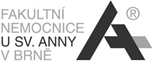 Objednávka vydaná číslo: 2182Objednávka vydaná číslo: 2182Značka:OSPSmlouva: Tsm/2016/209/FoSmlouva: Tsm/2016/209/FoSmlouva: Tsm/2016/209/FoSmlouva: Tsm/2016/209/FoSmlouva: Tsm/2016/209/FoOdběratel:Odběratel:Dodavatel:Dodavatel:Dodavatel:Fakultní nemocnice u sv. Anny v BrněFakultní nemocnice u sv. Anny v BrněFakultní nemocnice u sv. Anny v BrněPekařská 664/53Pekařská 664/53Pekařská 664/53Makro Cash & Carry s.r.oMakro Cash & Carry s.r.oMakro Cash & Carry s.r.oMakro Cash & Carry s.r.oMakro Cash & Carry s.r.o656 91 BRNO656 91 BRNO656 91 BRNOIČO:IČO:CZ00159816Bankovní spojení:Bankovní spojení:IČ:26450691264506912645069126450691Číslo účtu:Číslo účtu:Plátce DPH:Plátce DPH:AnoZápis v OR: příspěvková org., č.j.: MZDR 34042/2016-2/OPŘ ze dne 31.5.2016Zápis v OR: příspěvková org., č.j.: MZDR 34042/2016-2/OPŘ ze dne 31.5.2016Zápis v OR: příspěvková org., č.j.: MZDR 34042/2016-2/OPŘ ze dne 31.5.2016Zápis v OR: příspěvková org., č.j.: MZDR 34042/2016-2/OPŘ ze dne 31.5.2016Zápis v OR: příspěvková org., č.j.: MZDR 34042/2016-2/OPŘ ze dne 31.5.2016Zápis v OR: příspěvková org., č.j.: MZDR 34042/2016-2/OPŘ ze dne 31.5.2016Zápis v OR: příspěvková org., č.j.: MZDR 34042/2016-2/OPŘ ze dne 31.5.2016Zápis v OR: příspěvková org., č.j.: MZDR 34042/2016-2/OPŘ ze dne 31.5.2016Zápis v OR: příspěvková org., č.j.: MZDR 34042/2016-2/OPŘ ze dne 31.5.2016Datum vystavení: 26.11.2018Datum vystavení: 26.11.2018Datum vystavení: 26.11.2018Objednáváme u Vás:Objednáváme u Vás:Datum vystavení: 26.11.2018Datum vystavení: 26.11.2018Datum vystavení: 26.11.2018Objednáváme u Vás:Objednáváme u Vás:č. ř.Název položkyMnožstvíMJPředpoklad cena
bez DPH / MJDPH %Předpoklad cena
s DPH / MJCelkem s DPHCelkem s DPH1Tvarůžky obalované27Kg17,50 Kč1520,13 Kč201,30 Kč265,00 Kč74,75 Kč747,50 Kč347,00 Kč54,05 Kč567,53 Kč432,00 Kč36,80 Kč4 489,60 KčCelková částka s DPH:Celková částka s DPH:Celková částka s DPH:Kč5061,155061,155061,15Akceptujeme tuto objednávku Fakultní nemocnice u sv. Anny v Brně dne 27.11.2018Akceptujeme tuto objednávku Fakultní nemocnice u sv. Anny v Brně dne 27.11.2018Akceptujeme tuto objednávku Fakultní nemocnice u sv. Anny v Brně dne 27.11.2018Akceptujeme tuto objednávku Fakultní nemocnice u sv. Anny v Brně dne 27.11.2018Akceptujeme tuto objednávku Fakultní nemocnice u sv. Anny v Brně dne 27.11.2018Akceptujeme tuto objednávku Fakultní nemocnice u sv. Anny v Brně dne 27.11.2018Akceptujeme tuto objednávku Fakultní nemocnice u sv. Anny v Brně dne 27.11.2018Akceptujeme tuto objednávku Fakultní nemocnice u sv. Anny v Brně dne 27.11.2018.